REQUERIMENTO DE MATRÍCULA Observações:Preencha este requerimento e envie para propem@ufop.edu.br no período de 05 e 06/11/2020.Verifique o horário de oferta das disciplinas na página do Propem.Conforme Regimento PROPEM sugere-se a matrícula em três disciplinas (9 créditos).Quaisquer dúvidas contatar propem@ufop.edu.br.DISCIPLINAS OFERECIDAS 2020/2 (marcar as desejadas)* Disciplina Obrigatória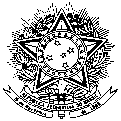 MINISTÉRIO DA EDUCAÇÃOUniversidade Federal de Ouro PretoPrograma de Pós-Graduação em Engenharia Mecânica - PROPEM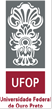 DisciplinasMódulo(   )Medição e Processamento de SinaisMFC(   )Análise ComputacionalMFC(   )Termodinâmica Avançada*MFE: Térmica e Fluidos(   )Mecânica dos Fluidos Avançada*MFE: Térmica e Fluidos(   )Condução de CalorMFE: Térmica e Fluidos(   )Fundamentos de Ciências dos Materiais*MFE: Materiais e Processos de Fabricação(   )Princípios Fundamentais da UsinagemMFE: Materiais e Processos de Fabricação